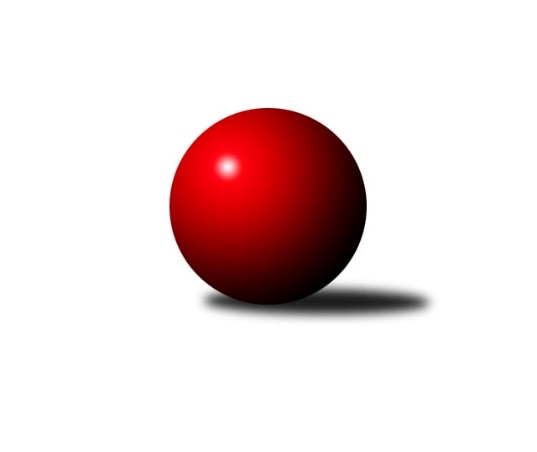 Č.12Ročník 2023/2024	3.12.2023Nejlepšího výkonu v tomto kole: 1742 dosáhlo družstvo: TJ Doksy AKrajský přebor Libereckého kraje 2023/2024Výsledky 12. kolaSouhrnný přehled výsledků:TJ Kuželky Česká Lípa B	- SK Šluknov B	2:4	1731:1740	4.0:4.0	29.11.TJ Kuželky Česká Lípa C	- TJ Doksy A	0:6	1523:1742	0.0:8.0	29.11.SK Skalice C	- OK Mikulášovice	0:6	1467:1675	0.5:7.5	30.11.TJ Kovostroj Děčín B	- TJ Spartak Chrastava	5:1	1646:1554	6.0:2.0	30.11.SK Skalice B	- TJ Sokol Blíževedly	5:1	1728:1578	5.0:3.0	1.12.TJ Bižuterie Jablonec n.N. B	- TJ Doksy B		dohrávka		21.12.Tabulka družstev:	1.	OK Mikulášovice	12	10	0	2	59.5 : 12.5 	71.5 : 24.5 	 1659	20	2.	TJ Doksy A	10	9	0	1	49.0 : 11.0 	63.5 : 16.5 	 1672	18	3.	TJ Kuželky Česká Lípa B	11	8	0	3	44.5 : 21.5 	60.0 : 28.0 	 1631	16	4.	SK Šluknov B	11	8	0	3	42.5 : 23.5 	44.5 : 43.5 	 1607	16	5.	TJ Lokomotiva Liberec B	11	7	0	4	42.0 : 24.0 	55.0 : 33.0 	 1618	14	6.	SK Skalice B	11	6	1	4	32.0 : 34.0 	35.0 : 53.0 	 1524	13	7.	TJ Spartak Chrastava	11	6	0	5	33.5 : 32.5 	43.5 : 44.5 	 1551	12	8.	TJ Kovostroj Děčín B	11	4	1	6	30.5 : 35.5 	45.5 : 42.5 	 1578	9	9.	TJ Sokol Blíževedly	11	4	1	6	29.5 : 36.5 	42.0 : 46.0 	 1527	9	10.	TJ Kuželky Česká Lípa C	11	2	1	8	16.5 : 49.5 	26.0 : 62.0 	 1519	5	11.	TJ Bižuterie Jablonec n.N. B	9	2	0	7	16.5 : 37.5 	31.0 : 41.0 	 1522	4	12.	TJ Doksy B	10	2	0	8	17.0 : 43.0 	26.0 : 54.0 	 1485	4	13.	SK Skalice C	11	0	0	11	7.0 : 59.0 	16.5 : 71.5 	 1369	0Podrobné výsledky kola:	 TJ Kuželky Česká Lípa B	1731	2:4	1740	SK Šluknov B	Jaroslav Košek	 	 227 	 213 		440 	 1:1 	 436 	 	209 	 227		Petr Tichý	Miloslav Pöra	 	 200 	 182 		382 	 1:1 	 405 	 	198 	 207		Jan Marušák	Dan Paszek	 	 235 	 206 		441 	 1:1 	 446 	 	222 	 224		Anita Morkusová	Petr Steinz	 	 232 	 236 		468 	 1:1 	 453 	 	240 	 213		Dušan Knoblochrozhodčí: Miroslav MalýNejlepší výkon utkání: 468 - Petr Steinz	 TJ Kuželky Česká Lípa C	1523	0:6	1742	TJ Doksy A	Vojtěch Kraus	 	 164 	 200 		364 	 0:2 	 458 	 	218 	 240		Radek Kneř	Marie Kubánková	 	 192 	 172 		364 	 0:2 	 394 	 	193 	 201		Jaroslava Vacková	Petr Dvořák	 	 187 	 210 		397 	 0:2 	 435 	 	200 	 235		Václav Paluska	Václav Žitný	 	 185 	 213 		398 	 0:2 	 455 	 	223 	 232		Jiří Kuricrozhodčí: Marek KyzivátNejlepší výkon utkání: 458 - Radek Kneř	 SK Skalice C	1467	0:6	1675	OK Mikulášovice	Martin Pohorský	 	 183 	 164 		347 	 0:2 	 423 	 	208 	 215		Petr Kalousek	Martin Foltyn	 	 170 	 168 		338 	 0:2 	 388 	 	187 	 201		Monika Soukupová	Jiří Horník	 	 195 	 220 		415 	 0.5:1.5 	 442 	 	222 	 220		Miluše Trojanová	Jitka Vlasáková	 	 177 	 190 		367 	 0:2 	 422 	 	204 	 218		Miroslav Soukuprozhodčí: Oldřich VlasákNejlepší výkon utkání: 442 - Miluše Trojanová	 TJ Kovostroj Děčín B	1646	5:1	1554	TJ Spartak Chrastava	Čestmír Dvořák	 	 213 	 200 		413 	 2:0 	 346 	 	173 	 173		Jaroslav Jeník	Marie Čiháková	 	 211 	 179 		390 	 0.5:1.5 	 433 	 	211 	 222		Danuše Husáková	Marie Kokešová	 	 212 	 203 		415 	 2:0 	 350 	 	176 	 174		Jaroslav Chlumský	Tomáš Mrázek	 	 200 	 228 		428 	 1.5:0.5 	 425 	 	200 	 225		Jana Vokounovározhodčí: Petr VeselýNejlepší výkon utkání: 433 - Danuše Husáková	 SK Skalice B	1728	5:1	1578	TJ Sokol Blíževedly	Miroslava Löffelmannová	 	 246 	 214 		460 	 1:1 	 438 	 	216 	 222		Jiří Přeučil	Ladislav Javorek st.	 	 214 	 206 		420 	 0:2 	 428 	 	216 	 212		Josef Matějka	Petra Javorková	 	 188 	 232 		420 	 2:0 	 344 	 	160 	 184		Petr Guth *1	Eduard Kezer st.	 	 207 	 221 		428 	 2:0 	 368 	 	199 	 169		Pavel Hájekrozhodčí: Ladislav Javorek st.střídání: *1 od 51. hodu Ludmila TomáškováNejlepší výkon utkání: 460 - Miroslava LöffelmannováPořadí jednotlivců:	jméno hráče	družstvo	celkem	plné	dorážka	chyby	poměr kuž.	Maximum	1.	Jiří Kuric 	TJ Doksy A	441.00	299.0	142.1	3.4	4/5	(457)	2.	Miluše Trojanová 	OK Mikulášovice	434.26	298.8	135.5	3.9	7/7	(475)	3.	Petr Tichý 	SK Šluknov B	432.50	307.7	124.8	10.1	6/6	(471)	4.	Petr Steinz 	TJ Kuželky Česká Lípa B	428.55	294.2	134.4	7.3	5/6	(468)	5.	Ladislav Bírovka 	TJ Kovostroj Děčín B	426.21	285.7	140.5	5.4	7/7	(480)	6.	Dušan Knobloch 	SK Šluknov B	424.57	298.6	125.9	8.3	6/6	(456)	7.	Luboš Dvořák 	TJ Lokomotiva Liberec B	424.20	289.3	134.9	5.8	5/6	(467)	8.	Miroslav Soukup 	OK Mikulášovice	421.91	300.7	121.2	6.0	7/7	(440)	9.	Jaromír Tomášek 	TJ Lokomotiva Liberec B	420.29	292.5	127.8	9.1	4/6	(474)	10.	Jaroslav Košek 	TJ Kuželky Česká Lípa B	419.76	292.1	127.7	8.0	5/6	(470)	11.	Jana Kořínková 	TJ Lokomotiva Liberec B	416.30	284.8	131.6	6.6	5/6	(439)	12.	Dan Paszek 	TJ Kuželky Česká Lípa B	413.00	289.9	123.2	8.8	5/6	(447)	13.	Eduard Kezer  st.	SK Skalice B	412.64	285.9	126.7	8.1	5/6	(447)	14.	Jiří Coubal 	TJ Kuželky Česká Lípa B	411.42	277.7	133.8	6.9	4/6	(489)	15.	Jiří Přeučil 	TJ Sokol Blíževedly	411.00	281.0	130.1	7.1	4/6	(478)	16.	Václav Paluska 	TJ Doksy A	410.95	286.6	124.4	7.0	5/5	(435)	17.	Josef Kuna 	TJ Bižuterie Jablonec n.N. B	409.46	286.3	123.1	8.6	6/6	(450)	18.	Anton Zajac 	TJ Lokomotiva Liberec B	407.69	278.3	129.4	7.6	4/6	(458)	19.	Ladislav Javorek  st.	SK Skalice B	403.25	285.2	118.1	8.0	5/6	(433)	20.	Monika Soukupová 	OK Mikulášovice	402.50	286.8	115.7	8.6	5/7	(424)	21.	Petr Kalousek 	OK Mikulášovice	401.77	278.0	123.7	7.2	5/7	(487)	22.	Petr Dvořák 	TJ Kuželky Česká Lípa C	399.40	279.3	120.1	11.0	5/6	(470)	23.	Jana Vokounová 	TJ Spartak Chrastava	399.29	280.2	119.1	9.2	7/7	(425)	24.	Daniel Hokynář 	TJ Bižuterie Jablonec n.N. B	397.75	281.2	116.6	12.1	5/6	(416)	25.	Jaroslava Vacková 	TJ Doksy A	394.92	279.7	115.3	6.5	4/5	(417)	26.	Václav Žitný 	TJ Kuželky Česká Lípa C	393.08	288.1	105.0	12.2	6/6	(438)	27.	Jaroslav Chlumský 	TJ Spartak Chrastava	392.11	271.3	120.9	9.6	7/7	(431)	28.	Danuše Husáková 	TJ Spartak Chrastava	391.54	279.1	112.4	11.3	7/7	(438)	29.	Petr Mádl 	TJ Doksy B	388.88	275.0	113.9	9.9	4/6	(417)	30.	Miloslav Pöra 	TJ Kuželky Česká Lípa B	388.55	274.6	114.0	10.1	4/6	(429)	31.	Petr Guth 	TJ Sokol Blíževedly	388.00	282.3	105.8	12.8	4/6	(437)	32.	Jiří Horník 	SK Skalice C	387.07	279.6	107.5	10.9	5/6	(415)	33.	Bohumír Dušek 	TJ Lokomotiva Liberec B	386.55	278.8	107.8	12.0	4/6	(448)	34.	Josef Matějka 	TJ Sokol Blíževedly	386.30	278.7	107.6	11.7	6/6	(453)	35.	Václav Bláha  st.	TJ Doksy B	385.60	278.2	107.5	13.2	5/6	(415)	36.	Jiří Tůma 	TJ Bižuterie Jablonec n.N. B	381.92	277.6	104.3	13.7	4/6	(418)	37.	Tomáš Mrázek 	TJ Kovostroj Děčín B	378.39	268.7	109.7	10.1	7/7	(433)	38.	Jindra Najmanová 	TJ Kuželky Česká Lípa C	378.35	282.2	96.2	14.0	5/6	(408)	39.	Jan Marušák 	SK Šluknov B	378.08	276.5	101.6	12.0	6/6	(415)	40.	Marie Kokešová 	TJ Kovostroj Děčín B	377.06	274.8	102.2	12.7	7/7	(431)	41.	Pavel Hájek 	TJ Sokol Blíževedly	376.68	268.2	108.5	8.8	5/6	(409)	42.	Jitka Havlíková 	TJ Lokomotiva Liberec B	375.00	266.5	108.5	10.3	4/6	(420)	43.	Robert Hokynář 	TJ Bižuterie Jablonec n.N. B	370.47	266.3	104.2	13.3	5/6	(415)	44.	Miroslava Löffelmannová 	SK Skalice B	368.94	273.8	95.1	15.7	6/6	(460)	45.	Kamila Klímová 	TJ Doksy B	366.75	266.0	100.8	14.1	4/6	(380)	46.	Libuše Lapešová 	TJ Kuželky Česká Lípa C	362.00	271.0	91.0	16.5	5/6	(395)	47.	Petr Hňoupek 	SK Skalice C	359.75	266.8	93.0	15.6	4/6	(390)	48.	Jaroslav Jeník 	TJ Spartak Chrastava	358.11	261.7	96.4	17.5	6/7	(384)	49.	Marek Doležal 	SK Skalice C	352.53	261.9	90.7	17.4	5/6	(388)	50.	Petra Javorková 	SK Skalice B	336.13	251.3	84.9	17.6	4/6	(420)	51.	Věra Navrátilová 	SK Šluknov B	334.00	246.4	87.6	17.6	4/6	(343)	52.	Iva Kunová 	TJ Bižuterie Jablonec n.N. B	331.20	241.2	90.0	16.0	5/6	(351)	53.	Martin Pohorský 	SK Skalice C	325.58	246.1	79.5	19.2	4/6	(350)	54.	Milan Hňoupek 	SK Skalice C	288.33	205.7	82.7	23.0	4/6	(348)		Jiří Ludvík 	TJ Kuželky Česká Lípa B	440.00	311.0	129.0	6.0	1/6	(448)		Radek Kneř 	TJ Doksy A	438.33	292.3	146.0	3.6	3/5	(458)		Miroslav Rejchrt 	TJ Kovostroj Děčín B	438.00	296.0	142.0	4.5	2/7	(476)		Jakub Šimon 	TJ Doksy A	429.00	290.9	138.1	6.1	2/5	(455)		Petr Veselý 	TJ Kovostroj Děčín B	425.00	307.5	117.5	14.5	2/7	(440)		Zdeněk Tříško 	OK Mikulášovice	417.88	290.6	127.3	7.4	2/7	(458)		Anita Morkusová 	SK Šluknov B	417.07	283.9	133.1	7.1	3/6	(446)		Aleš Stach 	TJ Doksy A	415.50	283.0	132.5	4.8	2/5	(436)		Jan Mádl 	TJ Doksy B	413.00	289.0	124.0	7.0	1/6	(413)		Čestmír Dvořák 	TJ Kovostroj Děčín B	404.60	287.4	117.2	8.0	1/7	(431)		Petr Tregner 	SK Skalice B	404.11	283.4	120.7	9.6	3/6	(437)		Karel Mottl 	TJ Spartak Chrastava	402.00	268.3	133.7	9.2	2/7	(424)		Klára Stachová 	TJ Doksy B	400.83	288.8	112.0	8.5	3/6	(439)		Vojtěch Trojan 	OK Mikulášovice	399.00	284.0	115.0	9.0	1/7	(399)		Radek Kozák 	TJ Doksy A	391.67	273.0	118.7	8.3	3/5	(412)		Ludvík Kvasil 	OK Mikulášovice	388.00	286.8	101.3	14.0	4/7	(414)		Jiří Kraus 	TJ Kuželky Česká Lípa B	387.00	279.0	108.0	13.0	3/6	(423)		Alois Veselý 	TJ Sokol Blíževedly	387.00	280.0	107.0	10.0	1/6	(387)		Marie Kubánková 	TJ Kuželky Česká Lípa C	382.50	267.0	115.5	14.3	2/6	(399)		Jan Tregner 	SK Skalice B	379.00	267.0	112.0	16.0	1/6	(379)		Michal Valeš 	TJ Doksy B	370.67	263.7	107.0	12.0	3/6	(391)		Jaroslava Kozáková 	SK Skalice B	366.38	257.5	108.9	13.5	2/6	(404)		Ludmila Tomášková 	TJ Sokol Blíževedly	365.07	270.7	94.3	16.4	3/6	(425)		Marie Čiháková 	TJ Kovostroj Děčín B	362.75	271.3	91.5	15.5	2/7	(391)		Marek Kozák 	TJ Doksy B	362.67	255.6	107.1	11.1	3/6	(401)		Martin Foltyn 	SK Skalice C	362.00	259.5	102.5	17.0	1/6	(386)		Jiří Houdek 	TJ Kovostroj Děčín B	360.00	275.0	85.0	22.0	1/7	(360)		Libor Křenek 	SK Skalice C	356.67	265.0	91.7	15.0	3/6	(397)		Pavel Leger 	TJ Kuželky Česká Lípa C	356.00	253.0	103.0	15.0	1/6	(356)		Lucie Gembecová 	TJ Bižuterie Jablonec n.N. B	352.00	247.0	105.0	10.0	1/6	(352)		Vojtěch Kraus 	TJ Kuželky Česká Lípa C	350.25	263.6	86.7	15.6	3/6	(380)		Václav Bláha  ml.	TJ Doksy B	348.00	248.0	100.0	14.3	3/6	(354)		Jitka Vlasáková 	SK Skalice C	332.20	245.5	86.7	16.8	2/6	(367)		Dalibor Češek 	TJ Kuželky Česká Lípa C	322.00	249.0	73.0	20.0	1/6	(322)		Michaela Pěničková 	SK Skalice C	304.00	242.0	62.0	28.0	1/6	(304)		Monika Starkbaumová 	TJ Doksy B	289.00	221.5	67.5	26.0	2/6	(302)Sportovně technické informace:Starty náhradníků:registrační číslo	jméno a příjmení 	datum startu 	družstvo	číslo startu24608	Čestmír Dvořák	30.11.2023	TJ Kovostroj Děčín B	5x
Hráči dopsaní na soupisku:registrační číslo	jméno a příjmení 	datum startu 	družstvo	Program dalšího kola:13. kolo6.12.2023	st	17:00	TJ Kuželky Česká Lípa B - TJ Doksy A	7.12.2023	čt	17:00	SK Skalice C - SK Šluknov B	7.12.2023	čt	17:00	TJ Kovostroj Děčín B - TJ Doksy B	7.12.2023	čt	17:00	TJ Lokomotiva Liberec B - TJ Sokol Blíževedly	8.12.2023	pá	17:00	SK Skalice B - TJ Spartak Chrastava	9.12.2023	so	9:00	TJ Doksy A - TJ Bižuterie Jablonec n.N. B (dohrávka z 11. kola)				-- volný los -- - OK Mikulášovice	Nejlepší šestka kola - absolutněNejlepší šestka kola - absolutněNejlepší šestka kola - absolutněNejlepší šestka kola - absolutněNejlepší šestka kola - dle průměru kuželenNejlepší šestka kola - dle průměru kuželenNejlepší šestka kola - dle průměru kuželenNejlepší šestka kola - dle průměru kuželenNejlepší šestka kola - dle průměru kuželenPočetJménoNázev týmuVýkonPočetJménoNázev týmuPrůměr (%)Výkon4xPetr SteinzČ. Lípa B4681xMiroslava LöffelmannováSkalice B115.74601xMiroslava LöffelmannováSkalice B4604xRadek KneřDoksy A115.384582xRadek KneřDoksy A4585xJiří KuricDoksy A114.624553xJiří KuricDoksy A4555xMiluše TrojanováMikulášovice111.174423xDušan KnoblochŠluknov B4533xPetr SteinzČ. Lípa B110.764681xAnita MorkusováŠluknov B4464xJiří PřeučilBlíževedly110.17438